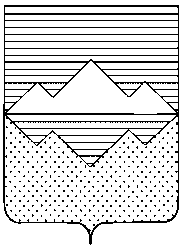 АДМИНИСТРАЦИЯСАТКИНСКОГО МУНИЦИПАЛЬНОГО РАЙОНАЧЕЛЯБИНСКОЙ ОБЛАСТИПОСТАНОВЛЕНИЕОт «04» июня 2018 года  № 374г. СаткаОб изъятии для муниципальных нужд земельного участка, жилых помещений в многоквартирном доме по адресу: Челябинская область, г. Сатка, ул. Надпрудная, д. 17В соответствии с Земельным кодексом Российской Федерации, на основании статьи 32 Жилищного кодекса Российской Федерации, Постановления Администрации Саткинского муниципального района от 01.04.2016 № 253 «О признании аварийными и подлежащими сносу и капитальному ремонту многоквартирных жилых домов», ПОСТАНОВЛЯЮ:1. Изъять для муниципальных нужд земельный участок из земель населенных пунктов площадью 930 кв.м. (далее — земельный участок), а также жилые помещения в многоквартирном доме по адресу: Челябинская область, г. Сатка, ул. Надпрудная, д. 17, расположенном на указанном земельном участке (далее — жилые помещения), согласно приложению 1.2. Муниципальному казенному учреждению «Саткинское архитектурно – градостроительное управление»:1) в течение 10 дней со дня принятия настоящего Постановления направить его копию:в Управление Федеральной службы государственной регистрации, кадастра и картографии по Челябинской области;собственникам земельного участка, подлежащего изъятию, собственникам жилых помещений (далее — правообладатели изымаемой недвижимости);2) выполнить все действия, предусмотренные статьей 32 Жилищного кодекса Российской Федерации, необходимые для подготовки и подписания правообладателями изымаемой недвижимости;3) провести процедуру размещения аукциона «Снос аварийного жилого дома и очистка участка от строительного мусора многоквартирного дома по адресу: Челябинская область, г. Сатка, ул. Надпрудная, д. 17».3. Управлению земельными и имущественными отношениями Администрации Саткинского муниципального района: 1) с собственниками жилых помещений по адресу: Челябинская область, г. Сатка, ул. Надпрудная, д. 17 заключить соглашения мены на приобретенные  благоустроенные жилые помещения взамен изымаемого жилого помещения;2) заключить договора социального найма с нанимателями жилых помещений по адресу: Челябинская область, г. Сатка, ул. Надпрудная, д. 17 на приобретенные благоустроенные жилые помещения взамен изымаемого жилого помещения;3) снять с государственного кадастрового учета жилые помещения после сноса многоквартирного жилого дома по адресу: Челябинская область, г. Сатка, ул. Надпрудная, д. 17.4. Начальнику отдела организационной и контрольной работы Управления делами и организационной работы Администрации Саткинского  муниципального  района  (Корочкина Н.П.) опубликовать настоящее постановление в газете «Саткинский рабочий» и на официальном сайте администрации Саткинского муниципального района:5. Контроль исполнения настоящего постановления оставляю за собой.  6. Настоящее постановление вступает в силу со дня его подписания.Исполняющий обязанности Глава Саткинского муниципального района                                                 П.А. БарановПриложение 1 к Постановлению администрации Саткинского муниципального районаот 04.06.2018 № 374Земельные участки, подлежащие изъятию для муниципальных нуждЖилые помещения, подлежащие изъятию для муниципальных нужд№ п.п.Ф.И.О собственниковАдрес земельного участкаПлощадь земельного участка, кв.м.Площадь земельного участка пропорционально общей площади жилого помещения, кв.м.1Харитонов Сергей НиколаевичЧелябинская область, г. Сатка, ул. Надпрудная, д. 17930231,31Итого  Итого  Итого  Итого  231,31№ п.п.Ф.И.О собственниковАдрес жилого помещенияОбщая площадь жилого помещенияКадастровый номер жилого помещенияПравоустанавливающий документ на жилое помещение, его реквизитыОбщая площадь долей общего имущества МКД1Харитонов Сергей Николаевич Челябинская область, г. Сатка, ул. Надпрудная, д. 17, кв. 334,174:18:0806024:1320Свидетельство о государственной регистрации права 74 АЕ 380405 от  30.04.2015г.34,10Итого Итого 34,1Итого Итого 34,10